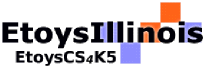 Grade 1Puzzle in PiecesGrade 1Puzzle in PiecesDescription:Students will:Use clean line paint tools to draw a perfect square.Fill the square with five rectangles, each a different color.Describe the geometric attributes and properties of the puzzle pieces.Move the pieces to new locations to make different patterns.Stack the pieces to cover the least area of the square. Stack the pieces in the top left, top right and other locations.Identify, discuss and describe positive and negative shapes created using the pieces inside and outside the square border.Project View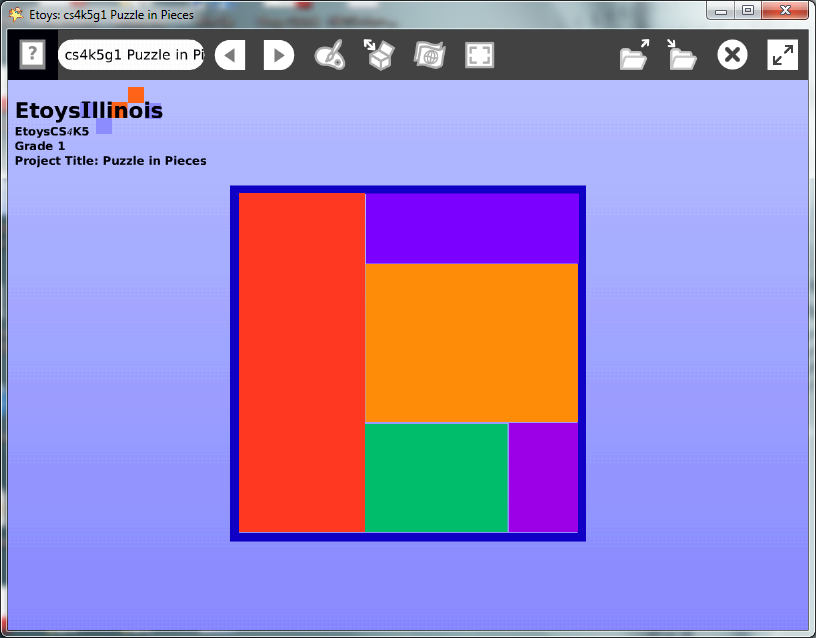 Subject:MathematicsEtoys Quick GuidesClick the question mark in Etoys to open the set of interactive tutorials for basic tools and techniques. 	Vocabulary:Square, rectangle, vertical, horizontal, right, left, top, bottom, positive, negativeLesson 1:Paint Tools: Rectangle ToolNavigator Bar: Keep Find ProjectThe puzzle is drawn as six pieces each using the clean line tools. The perfect square outline is paved with five rectangles drawn to fit. This example has five contrasting colors but, of course, if the class lessons are about the sky, shades of blue could be used. If the class is studying fruit, colors could be related to that topic.Show the example project to students and give them time to play with it.  Analyze shapes and colors. Ask students to make puzzles. Discuss whether all the puzzles will look the same. Take time to talk about similarities and differences. Open the paint palette and use the rectangle tool. Hold down shift to draw a square outline for the puzzle. Keep the square.Open a new palette and draw one rectangle inside the square. Keep it.Continue to open new palettes for each rectangle so that each is an object that can be picked up and moved to new places in the puzzle.Give students time to experiment with the paint tools and filling the square with rectangles. This project paves the square and it will take time for students to plan the sizes and shapes of the puzzle pieces, their colors, and locations.Keep the project, call it NameSquarePuzzle for example: kateSquarePuzzleLesson 2:Give students time to experiment with their puzzle pieces and with their neighbor’s puzzles. Make designs, patterns, stacks of pieces, add space between the pieces. Make designs that use the border to divide pieces.Standards:Common Core StandardsMathematics: 1.G.1,2Bloom’s Taxonomy/Cognitive Domain:Knowledge: describes, knowsApplication: demonstrates, produces, usesAnalysis: compares NETS 1. a, b4. a, bResources:Etoys Help Quick Guides: always available in Etoys. Open Etoys and click the question mark to open a set of interactive tutorials of basic tools and techniques.www.etoysillinois.org  projects, lesson plans, software downloadwww.mste.Illinois.org more math, science, and technology resourceswww.corestandards.org Common Core Standards 	www.squeakland.org software and Etoys projects www.nctm.org Standards and Focal Points for each grade level kh January 2011